GISFI TR IOT.107 V1.0.0 (2013-09)Technical ReportGlobal ICT Standardisation Forum for ;Technical Working Group IOT;IoT Device Specific Protocols and Security Aspects(Draft)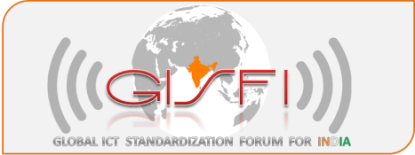 The present document has been developed within GISFI and may be further elaborated for the purposes of GISFI.KeywordsIoT, IoT Protocol, IoT Security.GISFIPostal addressGISFI office addressAddressTel.: +91 xxxxxxx Fax: +91 xxxxxxInternethttp://www.gisfi.orgCopyright NotificationNo part may be reproduced except as authorized by written permission.
The copyright and the foregoing restriction extend to reproduction in all media.© 2013, GISFIAll rights reserved. ContentsForeword	4Introduction	41	Scope	52	References	53	Definitions, symbols and abbreviations	63.1	Definitions	63.2	Symbols	63.3	Abbreviations	74	 IoT Device Specific protocol	84.1 	Universal Plug and Play (UPnP)	84.2	Devices Profile for Web Services (DPWS)	84.3 	IETF Constrained Application Protocol (CoAP)	85.	Communication Security in IoT protocols	95.1	Communication Security in UPnP	95.2	Communication Security in DPWS	95.3	Communication Security in CoAP	96.	GISFI Lightweight IoT security requirements	116.1	Device Security	116.2	IoT service platform	116.3	Application	117.	Comparison of IoT Device Specific Protocols	138	Proposal	15Annex <A>: <Annex title>	16A.1	Heading levels in an annex	16ForewordThis Technical Report has been produced by GISFI.The contents of the present document are subject to continuing work within the Technical Working Group (TWG) and may change following formal TWG approval. Should the TWG modify the contents of the present document, it will be re-released by the TWG with an identifying change of release date and an increase in version number as follows:Version x.y.zwhere:x	the first digit:1	presented to TWG for information;2	presented to TWG for approval;3	or greater indicates TWG approved document under change control.y	the second digit is incremented for all changes of substance, i.e. technical enhancements, corrections, updates, etc.z	the third digit is incremented when editorial only changes have been incorporated in the document.IntroductionThis clause is optional. If it exists, it is always the second unnumbered clause.1	ScopeThe scope of this document is to survey the existing device communication protocols which are implementable under resource constraint environments such as UDP, DPWS, CoAP. Our study mainly focuses on the protocol stack requirements, security aspects and suitability for constraint devices. In the end this document has a comparison section which compares all the protocol on the above mentioned aspects. 2	ReferencesThe following documents contain provisions which, through reference in this text, constitute provisions of the present document. [1]	Open Mobile Alliance OMA-TS-DM_Security V1.3: "Device Management Security ". URL: http://www.openmobilealliance.org/ [2] 	Securing the IP-based Internet of Things with DTLS (http://tools.ietf.org/html/draft-keoh-lwig-dtls-iot-02)[3]. 	Security Considerations in the IP-based Internet of Things, http://tools.ietf.org/html/draft-garcia-core-security-05#section-5 [4] 	CoAP Security Architecture ( http://tools.ietf.org/html/draft-arkko-core-security-arch-00#section-3 )[5] 	3GPP MTC Lightweight M2M Security requirements  [3GPP TR 33.868 V0.13.0 (2013-04)][6] 	OMA Lightweight M2M Security requirements [OMA-RD-LightweightM2M-V1_0-20121002-C and OMA-TS-LightweightM2M-V1_0-20130904-D][7] 	Rescorla, E., "HTTP Over TLS", RFC 2818, May 2000[8] 	Kaufman, C., "Internet Key Exchange (IKEv2) Protocol (updated by RFC5282)", RFC 4306, Aug 2008.[9]	Universal Plug and Play Forum (UPnP): http://upnp.org/ [10]	Devices Profile for Web Services (DPWS) : http://docs.oasis-open.org/ws-dd/ns/dpws/2009/01 [11]	Z. Shelby, K. Hartke, C. Bormann, and B. Frank, “Constrained Application Protocol (CoAP).” IETF Internet Draft, http://www.ietf.org/id/draft-ietf-core-coap-07.txt , July 2011. [12]	White paper on “Security Flaws in Universal Plug and Play Unplug. Don’t Play : Jan 2013 , https://community.rapid7.com/docs/DOC-2150 [13]	CoAP recent draft release : draft-ietf-core-coap-16 (1st May 2013)  3	Definitions, symbols and abbreviations3.1	DefinitionsDefinition format (Normal)<defined term>: <definition>.example: text used to clarify abstract rules by applying them literally.3.2	SymbolsFor the purposes of the present document, the following symbols apply:Symbol format (EW)<symbol>	<Explanation>3.3	AbbreviationsCOAP	Constrained Application ProtocolCoRE 	IETF Constrained RESTful environments DPWS 	Devices Profile for Web ServicesDTLS 	Datagram Transport Layer SecurityETSI	European Telecommunications Standards InstituteH2T	Human to ThingsIETF	Internet Engineering Task ForceITU	International Telecommunication UnionLWM2M	Lightweight M2MMAC	Medium Access ControlM2M	Machine to MachineOMA	Open Mobile Alliance T2T	Things to ThingsUPnP	Universal Plug and Play4	 IoT Device Specific protocolWe study three different device specific protocols in this document like Universal Plug and Play (UPnP), Devices Profile for Web Services (DPWS), and Constrained Application Protocol (CoAP) which are mostly used for sensor network, and Machine to Machine (M2M) application. Our study mainly focuses on the protocol stack requirements, security aspects and suitability for constraint devices.  4.1 	Universal Plug and Play (UPnP)Universal Plug and Play (UPnP) is a standard that uses Internet and Web protocol s to enable devices such as PCs, peripherals, intelligent appliances, and wireless devices to be plugged into a network and automatically know about each other. With UPnP, when a user plugs a device into the network, the device will configure itself, acquire a TCP/IP address, and use a discovery protocol based on the Internet's Hypertext Transfer Protocol (HTTP) to announce its presence on the network to other devices.The salient features of UPnP are:Media and Device independent,Platform independent,Based on widely used Internet protocols and technologies like HTTP, DHCP, XML, SSDP, SOAP, GENAOffers both user interface based and programmatic controlProvides mechanisms for the implementation of extensions. 4.2	Devices Profile for Web Services (DPWS)The Devices Profile for Web Services (DPWS) defines a minimal set of implementation constraints to enable secure Web Service messaging, discovery, description, and eventing on resource constrained devices.  The first specification of DPWS was published in 2004, submitted for standardization 2008 and approved as an OASIS standard in 2009. DPWS mainly uses web service technology (SOAP, WSAddressing, WSDL and XML Schema) and the focus on enterprise-wide applications.DPWS specifies a set of predefined services:Discovery services: advertise and discover devices.Metadata exchange services: provide dynamic access to the services metadata.Eventing services: subscribe to asynchronous event messages from a given service.4.3 	IETF Constrained Application Protocol (CoAP)IETF Constrained Application Protocol (CoAP) is being designed and standardized by IETF having in mind the extension of Internet communication to constrained devices, with particular focus on constrained and wireless networking.CoAP has the following main features:Constrained web protocol fulfilling M2M requirements.UDP [RFC0768] binding with optional reliability supporting unicast and multicast requests.Asynchronous message exchanges.Low header overhead and parsing complexity.URI and Content-type support.Simple proxy and caching capabilities.A stateless HTTP mapping, allowing proxies to be built providing access to CoAP resources via HTTP in a uniform way or for HTTP simple interfaces to be realized alternatively over CoAP.Security binding to Datagram Transport Layer Security (DTLS)5.	Communication Security in IoT protocols5.1	Communication Security in UPnPUPnP Security Working Committee developed standards enabling strong cryptographic authentication, authorization (access control), replay prevention, and privacy of UPnP control operations, including a Security Console administrative function. Device Security service that has been specified by the UPnP Security Working Committee regards the SOAP control actions as a means to cater for security issues in non isolated network where more than one Control Points (CPs) might be able to discover and gain access to devices.UPnP Security defines mechanisms to be applied by UPnP devices when operating in networks that are not isolated and thus foreign Control Points might be able to acquire access to these devices. The Device Security service aims at securing the control actions and does not cover discovery and description functions.Trust establishment that regards acquisition of the ownership of a device by a Control Point is achieved by use of a password known by the device and presented by the CP in order to initialize ownership. Thereafter, the signature key of the Control Point is maintained by the device in the list of owners.Since the security mechanism is embedded into the body of SOAP messages, in order to allow for policy enforcement with respect to access control, end to end security can be verified by the validity of the signatures.The authentication mechanism is based on signing of messages with keys known to devices either as owner keys or as more restricted CPs.5.2	Communication Security in DPWSDPWS uses WS-Security mechanisms to secure the authentication of devices, the integrity of message exchanges between devices and the confidentiality of message exchanges between them. This set of recommended default security mechanisms allows a minimalistic security between devices. Beside the recommend security feature, DPWS devices are free to use additional mechanisms, specified through policies. The devices security requirements were distributed during the discovery process with authentication and secured discovery.Secured discovery: All multicast and uni-cast discovery messages are protected by using message-level signatures in secured discovery, while the discovery messages themselves are not encrypted.Authentication mechanisms: The devices may use self-signed certificates or trusted root certificates for authentication.Key negotiation phase: The devices negotiate the key establishment protocols to be used between each other and generate a session keyEnd-to-end communication: Based on the session key the default mechanism recommended by DPWS is to set up a TLS (SSL) session, which is sufficient as long as the communication is without gateways. Based on this the HTTPS protocol is used for exchanging messages.5.3	Communication Security in CoAPCoAP does not define a specific security mechanism but CoAP based communications can be either based on Datagram Transport Layer Security (DTLS) or IPsec. Use of DTLS assumes a provisioning phase during which a CoAP device is provided with the security information that it needs, including keying materials and access control lists. Depending on the type of information provided four security modes are identifiedNo protocol level security (DTLS disabled).Pre-shared Key: DTLS is enabled and there is a list of pre-shared keys with each key including a list of nodes with which is valid to be used for communication.Raw Public Key: DTLS is enabled and the device has an asymmetric key pair, but without an X.509 certificate. The device also has an identity calculated from the public key and a list of identities of the nodes it can communicate with.Certificate: DTLS is enabled and the device has an asymmetric key pair with an X.509 certificate that binds it to its Authority Name and is signed by some common trust root. The device also has a list of root trust anchors that can be used for validating a certificate.IPsec Encapsulating Security Payload (ESP) can be alternatively used to secure CoAP in constrained environments.The following feasibility of realizing secure deployments with existing CoAP protocols and the practicality of creating comprehensive security architectures based on this protocol:DTLS has been defined as the basic building block for protecting CoAP(D)TLS was designed for traditional computer networks and, thus, some of its features may not be optimal for resource constrained networksRaw public-key in DTLS has been defined as mandatoryPerformance of DTLS from a system perspective should be evaluated involving not just the cryptographic constructs and protocols, but should also include implementation benchmarks for security policies, since these may impact overall system performance and network traffic.Protection of lower protocol layers is a must in networks of any size to guarantee resistance against routing attacks such as flooding or wormhole attacks.  The wireless medium that is used by things to communicate is broadcast in nature and allows anybody on the right frequency to overhear and even inject packets at will.  Hence, IP-only security solutions may not suffice in many IoT scenarios.6.	GISFI Lightweight IoT security requirementsThe present LWIoT baseline architecture address the high level security requirement of IOT system blocks and their interface.  A detailed study technical report on IoT protocol aspect was submitted during GSSM#13. This document discusses only the security requirement of present GISFI Baseline Lightweight IoT architecture.High level security requirement of baseline LWIOT architecture were grouped under three different categories via i. device security ii. IoT platform and iii. Application. To avoid the unexpected peak load as well as bandwidth requirements, the IoT platform requires the advanced device management techniques which include lightweight secured communication with reduced encryption and reliability mechanisms, addressing the scalability. The details on the specific mandatory and desirable security requirements are given below:6.1	Device SecurityDevices should be authenticated MSupport for decoding encrypted data from sensor devices D Support for low complexity management of security infrastructure D6.2	IoT service platformAuthenticate the application developer while installing the application or new services. MSupport secure channel establishment with IoT gateways as well as application D6.3	ApplicationFollow a secured channel while communicating with service platform DSupport preserving of privacy of the data while fetching from service platform O7.	Comparison of IoT Device Specific ProtocolsIn this section, we compare the three device specific protocols mentioned in the section 4 such as UPnP, DPWS and CoAP in terms of protocol stack requirement, suitability for constraint devices, and the security aspects like authentications/ authorisations, encryptions, network layer security, transport layer security and applicability.Table 1: Comparison of the different device specific protocolNote: Device TypesType1: Unconstrained terminals have sufficient computational power and energy reserve to implement complex tasksType2: Constrained terminals have: 1) reduced transmission capabilities (< 1 Mbit/s), 2) Energy reserve (battery operated or co-powered through energy saving circuitry), 3) memory storage (RAM < 10 Kbytes, ROM < 100 Kbytes), 4) computational capabilities (typically their micro-controllers have clock speeds smaller than 100 MHz).Type3: These device typically not able to participate in an end-2-end IP communication due to their extreme limitations in computing power, memory storage and limited energy storage.8	ProposalCoAP meets most of the device specific security requirement defined in GISFI LWIOT architecture. With help of IKEv2 and HIP, TLS and DTLS provide end-to-end security services including peer entity authentication, end-to-end encryption and integrity protection above the network layer and the transport layer respectively.We propose GISFI members, to discuss and approve this study report as an input document for IoT architecture document..Annexes are only to be used where appropriate:Annex <A>:
<Annex title>Annexes are labelled A, B, C, etc. and are "informative"(3G TRs are informative documents by nature).A.1	Heading levels in an annexAnnex <1>:
Change historyIt is usual to include an annex (usually the final annex of the document) for reports under TSG change control which details the change history of the report using a table as follows:PropertiesUPnPDPWSCoAPReleasedUPnP Industries forum Initiative.As ISO/IEC 29341 in December 2008DPWS specification was initially published in May 2004 DPWS 1.1 was approved by OASIS in June 30 2009IETF Constrained RESTful environments (CoRE) Working Group has done the major standardizationdraft-ietf-core-coap-16  is published in 1st May 2013 (work under progress)Protocol stack requirementRequires TCP, UDP and IP networking support.Other operations of the UPnP entities depend on SSDP, HTTP, SOAP, XML and HTML processing.Requires IP (v4/v6) in combination with UDP (SOAP-over-UDP) or TCP and HTTP (SOAP-over-HTTP) support.Requires UDP and IP supportCommunication using CoAP doesn’t required translation otherwise HTTP/CoAP translation requiredAuthentication/AuthorizationSignature keys are used to verify signed action requestsSSL/TLS sessions can be mutually authenticatedEither IPsec security associations orDTLS channel establishment can be mutually authenticatedEncryption / PrivacyIf required actions and responses can be authenticatedEncrypted by defaultIn DTLS and IPsec/ESP encryptionis by defaultTransport Layer SecurityNoYesYes (if DTLS is used)Network Layer SecurityNoNoYes (If IPsec-ESP is used)Easily ApplicableNo, there is need for supporting DeviceSecurityYes if platform offers Transport Layer SecurityYes if DTLS or IPsec is supported by thedeviceSuitability for constrained terminalsNot suitable for energy efficient design consideration.UPnP functionalities need to be implemented in a Gateway nodeThe usage of web services generates communication (XML-based message format) and computing (XML parsing) leads to increase in over head.Not suitable for energy efficient design consideration.Functionalities need to be implemented in a Gateway nodeRequires UDP and IP supportNot suitable for Type 3 deviceGateway node need to implement HTTP/CoAP functionalities to interact with constraint device Type 3.Direct implementation of typical CoAP ready protocol stacks shall be feasible for Type2 devicesChange historyChange historyChange historyChange historyChange historyChange historyChange historyChange historyDateTSG #TSG Doc.CRRevSubject/CommentOldNew2013-07Input document on IOT device specific protocol.0.0.02013-09Content updated with security aspect0.0.1